 n. 27a21 – del 09/03/2021Alle Società di Artistico F.V.G.							Al Presidente Regionale F.I.S.R. / F.V.G.							Ai Delegati Territoriali F.I.S.R.								Al C.U.G. - Regionale F.V.G.Al G.S.T. – Regionale F.V.G.Oggetto: campionato regionale F.I.S.R. / F.V.G.   Pattinaggio Spettacolo Lignano Sabbiadoro - 2021. 		Con la presente, si trasmette in allegato: Sorteggio ordine entrata in pista Gruppi e Quartetti – Domenica 14 maggio 2021Orari (modificati) prova pista ufficiale sabato 13 marzo 2021Ammissioni gruppi e quartetti ai campionati italiani – 2021Spartizione punteggi per società misteProtocollo Covid  e note Piantina palazzetto per gara e prove ufficialiProtocollo COVID FISR per gare ed eventi VERSIONE 3 del 23.02.2021Modulo Triage da compilare da parte di tutti (atleti, tecnici, dirigenti, staff)Si ricorda di inserire la DELEGA ON-LINE entro non oltre VENERDI 12 MARZO 2021, pertanto non deve essere presentata alcuna delega cartacea.Come da PROTOCOLLO F.I.S.R. la gara CAMPIONATO REGIONALE PATTINAGGIO SPETTACOLO FISR FVG si svolgerà a PORTECHIUSE senza ammissione di PUBBLICO.Saranno ammessi nel palazzetto ESCLUSIVAMENTE i dirigenti e tecnici in delega ed i dirigenti del Comitato Regionale F.I.S.R. FVG.Le premiazioni si svolgeranno a fine gara di ogni categoria, solo per il PODIO e solo con un atleta rappresentante per gruppo.	 Distinti saluti.Il Cons. Reg. F.I.S.R. / F.V.G.     								                           - Settore Artistico -       								                             (Zanuttini  Paola)CAMPIONATO REGIONALE PATTINAGGIO SPETTACOLO F.I.S.R. / F.V.G. 2021QUARTETTI DIVISIONE NAZIONALEPREMIAZIONE QUARTETTI DIVISIONE NAZIONALE | 14.35 – 14:45PICCOLI GRUPPI DIVISIONE NAZIONALEPREMIAZIONE PICCOLI GRUPPI DIVISIONE NAZIONALE | 14:55 – 15:05QUARTETTI CADETTIPREMIAZIONE QUARTETTI CADETTI | 16:00 – 16:10QUARTETTI JUNIORPREMIAZIONE QUARTETTI JUNIOR | 16:45 – 16:55QUARTETTI SENIORPREMIAZIONE QUARTETTI SENIOR | 17:05 – 17:15PICCOLI GRUPPIPREMIAZIONE PICCOLI GRUPPI | 17:40 – 17:50GRUPPI JUNIORPREMIAZIONE GRUPPI JUNIOR | 18:40 – 18:50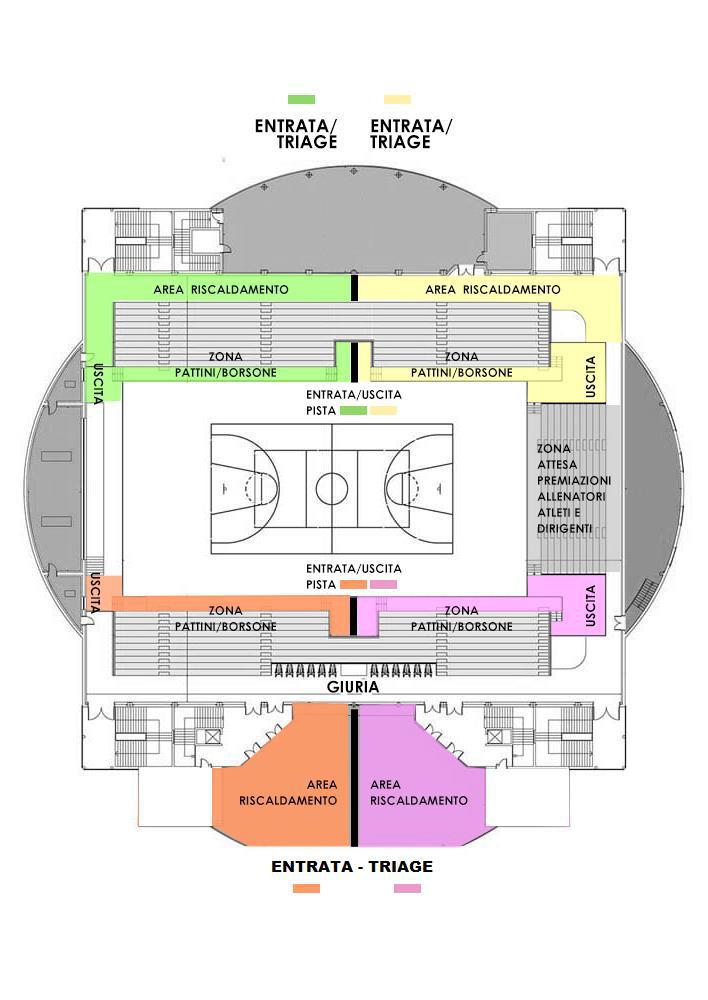 Spartizione punteggi classifica per società – Gruppi e Quartetti misti al 50%Spartizione punteggi classifica per società – Gruppi e Quartetti misti al 50%Spartizione punteggi classifica per società – Gruppi e Quartetti misti al 50%Spartizione punteggi classifica per società – Gruppi e Quartetti misti al 50%Spartizione punteggi classifica per società – Gruppi e Quartetti misti al 50%CATEGORIACOD.SOCIETA’NOME  GRUPPOAss. punti class.QUARTETTI JUNIOR166653A.S.D. Pattinaggio RonchiA.S.D. Corno PattinaggioEmotion50%50%QUARTETTI CADETTI653166A.S.D. Corno Pattinaggio                                    A.S.D. Pattinaggio Ronchi Infinity50%50%QUARTETTI DIV.NAZIONALE35213325A.S.D. Skate in SacileA.S.D. Nuovo Pattinaggio OderzoDomino50%50%QUARTETTI DIV.NAZIONALE32482610A.S.D. Roll Club Il Castello SacilettoA.S.D. Rollin Skate CarlinoBlue Sky Quartet50%50%Ammissione Gruppi e Quartetti ai Campionati Italiani 2021 28 Aprile / 2 Maggio  CONEGLIANOCATEGORIA:GRUPPI PART.AmmissioniCamp. Italiani1- PICCOLI  GRUPPIN° 2  N° 12- GRUPPI  JUNIORN° 5N° 33- QUARTETTI CADETTIN° 5N° 2 4- QUARTETTI  JUNIORN° 3N° 35 -QUARTETTI SENIORN° 1N° 16- QUARTETTI DIVISIONE NAZIONALEN° 6N°27-PICCOLI GRUPPI DIVISIONE NAZIONALEN° 1N° 1ORDINE ENTRATA E PROGRAMMA GARA - DOMENICA 14 MARZO 2021N°GRUPPO / TitoloSOCIETÀINGRESSO INWARM UPGARAGARAPALAZZETTO(3 MIN)1DOMINOSKATE N SACILE13:1013:3013:33Chi entrerà nella storiaNUOVO PATT.ODERZO2SHINYAQUILE BIANCOROSSE13:1913:3913:42Love Story3ASTERR.C. IL CASTELLO13:2813:4813:51You are thereason4HYPNOSPOL. CODROIPO13:3713:5714:00Nuvole5BLU SKY QUARTETR.C. IL CASTELLO13:4614:0614:09Like a russianROLLIN CARLINO6HOPESPATTINAGGIO UDINESE13:5514:1514:18Per teN°GRUPPO / TitoloSOCIETÀSOCIETÀINGRESSO INWARM UPGARAPALAZZETTO(4 MIN)1FORUM IULIIPATT. CIVIDALESEPATT. CIVIDALESE14:2514:4514:49AlitaN°GRUPPO / TitoloSOCIETÀINGRESSO INPALAZZETTOWARM UP(3 MIN)GARAN°GRUPPO / TitoloSOCIETÀINGRESSO INPALAZZETTOWARM UP(3 MIN)GARA1AMETHYSTAQUILE BIANCOROSSE14:4515:0515:08Le avventure di SherlockHolmes2ANGELSPATT. ART. PIERIS14:5415:1415:17Paris3INFINITYCORNO PATT.15:0315:2315:26Rhythm is a dancerPATT. RONCHI4SPARKLE GIRLSPATT. FIUMICELLO15:1215:3215:35This is me5ANDROMEDAPATT.ART. IL15:2115:4115:44N°GRUPPO / TitoloGRUPPO / TitoloSOCIETÀSOCIETÀINGRESSO INWARM UPGARAPALAZZETTO(3 MIN)1GRACEPATT. ART. PIERISPATT. ART. PIERIS15:5016:1016:13This is me2ETERNITYPATT. FIUMICELLOPATT. FIUMICELLO15:5916:1916:22Un eterno amore3EMOTIONRise upPATT. RONCHICORNO PATT.PATT. RONCHICORNO PATT.16:0816:2816:313EMOTIONRise upPATT. RONCHICORNO PATT.PATT. RONCHICORNO PATT.16:0816:2816:31N°GRUPPO / TitoloGRUPPO / TitoloSOCIETÀSOCIETÀINGRESSO INWARM UPGARAPALAZZETTO(3 MIN)1FLIYNG GIRLSLa voce del marePATT. FIUMICELLOPATT. FIUMICELLO16:2516.5516.581FLIYNG GIRLSLa voce del mareN°GRUPPO / TitoloGRUPPO / TitoloSOCIETÀSOCIETÀINGRESSO INWARM UPGARAGARAPALAZZETTO(5 MIN)1SUNRISEA.PATT.ART. MUZZANAA.PATT.ART. MUZZANA16.5517:1517:20Ipnosi2EVOLUTIONPOL. ORGNANOPOL. ORGNANO17:0817:2817:33HumansN°GRUPPO / TitoloGRUPPO / TitoloGRUPPO / TitoloSOCIETÀINGRESSO INWARM UPGARAGARAPALAZZETTO(4 MIN)1DOMINO SILVERDOMINO SILVERSKATE IN SACILE17:3017:5017:54Profumo d’OrienteProfumo d’Oriente2EMOTIONEMOTIONPATT. RONCHI17:4118:0118:05Sogno di una sirenaSogno di una sirena3DIAMANTEDIAMANTEPATT. FIUMICELLO18:5218:1218:16Allegro ChirurgoAllegro Chirurgo4PRISMAPRISMAPOL. ORGNANO18:0318:2318:27Charge me upCharge me up5DIAMANTE JUNIORDIAMANTE JUNIORPATT. FIUMICELLO18:1418:2418:28Tic - TacTic - Tac